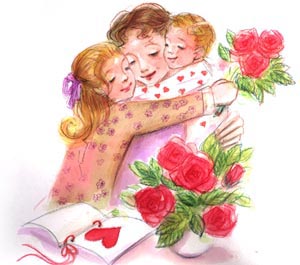 Plan pracy   na miesiąc MAJ   grupa 5,6-latki-latkiZadania   wychowawczo – dydaktyczneKto ty jesteś? Słuchanie legend i opowieści związanych z jego powstaniem i tradycjami. Nabywanie większej świadomości narodowej: mówimy po polsku, jesteśmy Polakami, nasz kraj to Polska, stolica Polski to Warszawa.                               Łąka wiosną – Podkreślanie roli owadów w zapylaniu roślin oraz skutków tego zapylania.W świecie muzyki Słuchanie i śpiewanie piosenek  zbiorowe i indywidualne śpiewanie piosenek. Gra na instrumentach perkusyjnych  wykonywanie akompaniamentu do piosenek na instrumentach perkusyjnych oraz innych przedmiotachMoi rodzice - Nasze rodziny– określanie czynności domowych wykonywanych przez poszczególnych członków rodziny. Okazywanie rodzicom uczuć miłości, szacunku i przywiązania.WierszPiosenkaWIERSZ „NAJWAŻNIEJSZA JEST RODZINA”Wszyscy o tym wiedzą
siostrzyczka i brat,
że dziś święto Mamy
najpiękniejsza z dat.
Wie z pewnością każde dziecko,że mamusia kocha je.Z buzią jasną jak słoneczkowciąż uśmiechy do nas śle.Chociaż z nami kłopot wielki,chociaż psoty wymyślamyto od dzisiaj przyrzekamynie zasmucać więcej mamy.Uśmiech także mam dla tatyniczym słonko w środku lata!Kiedy wpadam w tarapaty,zawsze mi pomaga tata!Z tatą czas mi się nie dłuży!Przy nim się nie boję burzy,Jest moc śmiechu i radości!żadnych strachów ni ciemności.Wszystkim Mamom,
wszystkim Tatom.
Zdrowia, pomyślności,
uśmiechów na co dzień
i du…żo radości.Piosenka „Jest w maju dzień”

Jest w maju dzień pachnący bzem
Jeden dzień jak słodki sen
Mama wtedy święto ma
To Dzień Mamy la la la
Heja hej, na na na na, muzyka kwiatów mamie gra/ x4

W ten dzień życzenia złożę jej
Ty się mamo głośno śmiej
Przecież święto swoje masz
Sto buziaków dziś mi dasz

Heja hej, na na na na, muzyka kwiatów mamie gra/